FORMULAIRE D’INSCRIPTION AU FORUM ENTREPRISE ISMIN 2020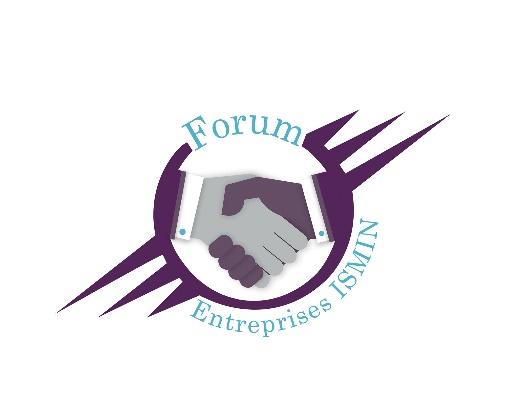 La 13ème édition du Forum Entreprise ISMIN (FEI) se déroulera cette année le 15 octobre 2020 sur le campus Georges Charpak Provence à Gardanne (13120). Remplissez ce formulaire si vous souhaitez que votre société y participe afin de rencontrer nos étudiants au profil de manager spécialisés en Informatique, Microélectronique et Nouvelles Technologies.Nom de la société : Cliquez ou appuyez ici pour entrer du texte.Adresse société : Cliquez ou appuyez ici pour entrer du texte.Code Postal et ville : Cliquez ou appuyez ici pour entrer du texte.Pays : Cliquez ou appuyez ici pour entrer du texte.Effectif de la société : Cliquez ou appuyez ici pour entrer du texte.Nombre de stages possibles : Cliquez ou appuyez ici pour entrer du texte.Possibilité de stage à l’étranger : Oui☐		Non☐Nombre de représentants : Choisissez un élément.Nom contact entreprise : Cliquez ou appuyez ici pour entrer du texte.Fonction contact : Cliquez ou appuyez ici pour entrer du texte.Numéro contact : Cliquez ou appuyez ici pour entrer du texte.Mail contact : Cliquez ou appuyez ici pour entrer du texte.Adresse de facturation (si différente) : Cliquez ou appuyez ici pour entrer du texte.Code Postal et ville : Cliquez ou appuyez ici pour entrer du texte.Pays : Cliquez ou appuyez ici pour entrer du texte.Nombre de prises électriques souhaitées : Choisissez un élément.Durée souhaitée des entretiens : Choisissez un élément.Comment nous avez-vous connu ? Cliquez ou appuyez ici pour entrer du texte.Demande particulière : Cliquez ou appuyez ici pour entrer du texte.